Sreda, 22.4.2020                     ŠPORTPozdravljen/a,danes boš nadaljeval/a  z gimnastičnimi vajami. Za vadbo potrebuješ papirni tulec. Prosi odraslega, da ti vaje prebere, če sličice niso dovolj razumljive.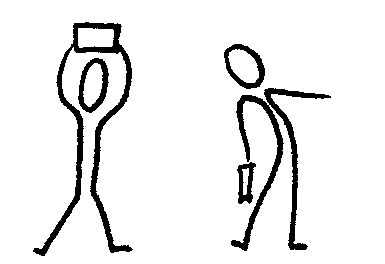 Stojimo razkoračno, tulec držimo nad glavo, delamo odklone v eno in drugo stran, pri tem se s tulcem dotaknemo stegna.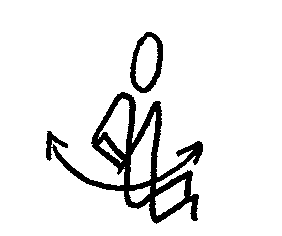 Klečimo, tulec v iztegnjenih rokah držimo pred seboj, sukamo se v levo in desno.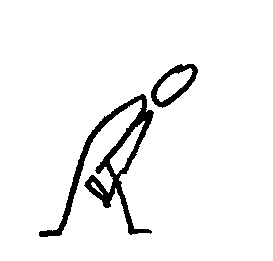 Stojimo razkoračno, tulec držimo pred seboj, globok predklon, da damo tulec med nogama čim bolj nazaj.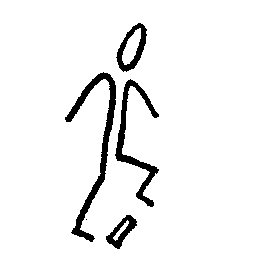 Tulec položimo na tla in ga prestopamo naprej in nazaj.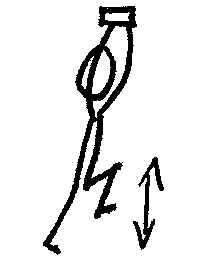 Stojimo, tulec dvignemo nad glavo, korakamo – kolena dvigujemo čim više.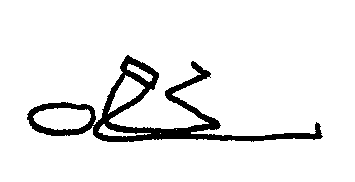 Ležimo na hrbtu, tulec držimo pred prsmi, eno nogo skrčimo in se s kolenom dotaknemo tulca. Isto ponovimo z drugo nogo.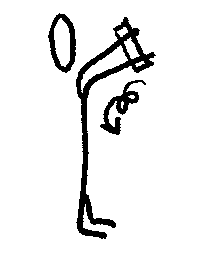 Stojimo, roki sta iztegnjeni, tulec leži na dlaneh, roki dvignemo, da se tulec zvali do ramen.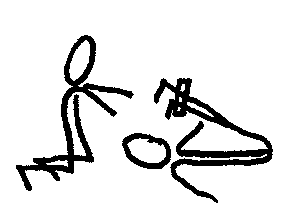 Par: prvi leži na hrbtu in tulec drži s stopali, drugi kleči za glavo prvega. Prvi dvigne nogi in poda tulec drugemu. Nato mesti zamenjata.